от 20.01.2022  № 54Об изъятии для муниципальных нужд земельного участка, на котором расположен многоквартирный жилой дом по адресу: Волгоград, ул. 2-я Караванная, д. 7, и помещений в указанном многоквартирном жилом домеВ соответствии со статьей 32 Жилищного кодекса Российской Федерации, статьей 56.6 Земельного кодекса Российской Федерации, на основании постановления администрации Волгограда от 29 мая 2020 г. № 477 «О признании многоквартирного жилого дома, расположенного по адресу: Волгоград, ул. 2-я Караванная, д. 7, аварийным и подлежащим сносу», руководствуясь постановлением главы Волгограда от 16 октября 2018 г. № 20-п «О распределении обязанностей в администрации Волгограда», статьями 7, 39 Устава города-героя Волгограда, администрация ВолгоградаПОСТАНОВЛЯЕТ:1. Изъять для муниципальных нужд земельный участок (кадастровый 
№ 34:34:080126:3251), на котором расположен многоквартирный жилой дом по адресу: Волгоград, ул. 2-я Караванная, д. 7, признанный аварийным и подлежащим сносу.2. Изъять для муниципальных нужд помещения, расположенные 
в многоквартирном жилом доме по адресу: Волгоград, ул. 2-я Караванная, д. 7, признанном аварийным и подлежащим сносу, находящиеся в собственности граждан, в установленном действующим законодательством Российской Федерации порядке согласно приложению к настоящему постановлению.3. Комитету жилищной и социальной политики администрации Волгограда обеспечить выполнение комплекса мероприятий, связанных 
с изъятием земельного участка, указанного в пункте 1 настоящего постановления, и помещений, расположенных в многоквартирном жилом доме, указанном в пункте 2 настоящего постановления, в том числе:3.1. Направить в Управление Федеральной службы государственной регистрации, кадастра и картографии по Волгоградской области копию настоящего постановления в течение 10 дней со дня подписания настоящего постановления.3.2. Направить собственникам помещений, расположенных в многоквартирном жилом доме, указанном в пункте 2 настоящего постановления, копию настоящего постановления письмом с уведомлением о вручении в течение 10 дней со дня подписания настоящего постановления.4. Комитету по информационной политике администрации Волгограда 
в течение 10 дней со дня подписания настоящего постановления разместить настоящее постановление на официальном сайте администрации Волгограда в информационно-телекоммуникационной сети Интернет.5. Настоящее постановление вступает в силу со дня его подписания и подлежит опубликованию в течение 10 дней со дня его подписания.6. Контроль за исполнением настоящего постановления оставляю за собой.И.о. заместителя главы Волгограда										 Э.Ю.ПетровПриложениек постановлениюадминистрации Волгоградаот 20.01.2022  № 54ПЕРЕЧЕНЬизымаемых помещений, расположенных в многоквартирном жилом доме 
по адресу: Волгоград, ул. 2-я Караванная, д. 7, признанном аварийным и подлежащим сносу, находящихся в собственности граждан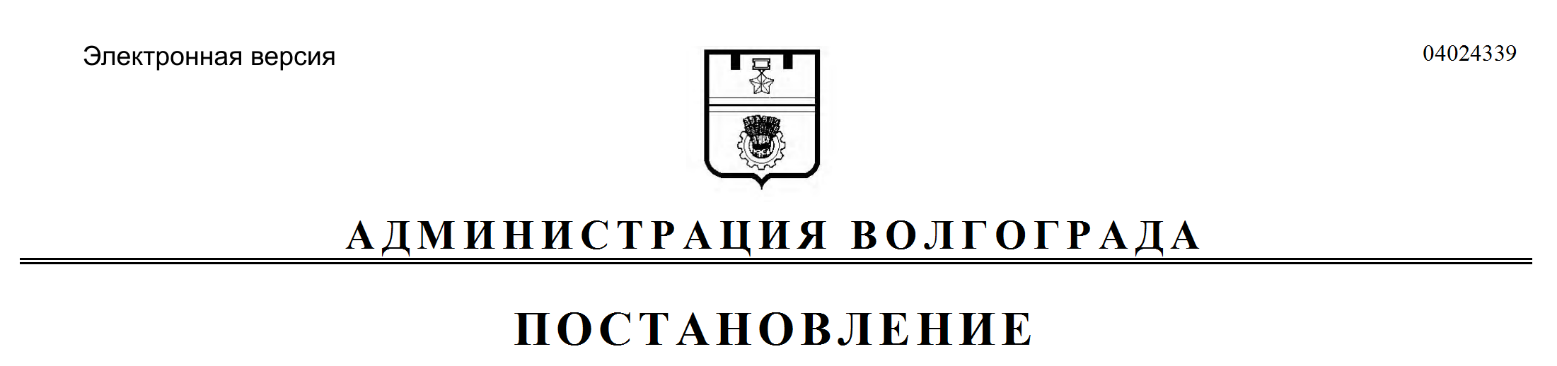 № п/пАдрес местонахожденияобъекта недвижимостиОбщая площадьпомещения (кв. м)1231.Волгоград, ул. 2-я Караванная, д. 7, кв. 137,52.Волгоград, ул. 2-я Караванная, д. 7, кв. 234,13.Волгоград, ул. 2-я Караванная, д. 7, кв. 324,64.Волгоград, ул. 2-я Караванная, д. 7, кв. 433,85.Волгоград, ул. 2-я Караванная, д. 7, кв. 637,26.Волгоград, ул. 2-я Караванная, д. 7, кв. 734,17.Волгоград, ул. 2-я Караванная, д. 7, кв. 824,98.Волгоград, ул. 2-я Караванная, д. 7, кв. 1037,2